    khalidC/o 971501685421| Khalid.377026@2freemail.com  |passed MOH exam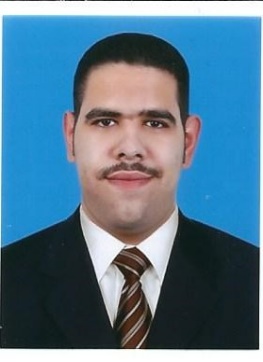 Fine tone my skills and techniques to provide patients with aesthetic effective and painless treatment.Achieve master degree and increase experience Endo treatment up to 2nd molarProvide aesthetic treatmentProvide minimum surgical treatment Ability to lead co-workers Profound knowledge in office 2011-2016Doctor of dental surgery (DDS), UAE, Ajman, Ajman university2015 summerTraining, Solident dental labTrain on using cad/camObserve the production of crowns, veneer and bridgesObserve the production of full and partial denturesObserve the production of orthodontic appliances 2016-2017Internship, Ajman university Provide treatment in all aspect of clinical dentistry Observe number of orthodontic casesTreat patient from all range of age and ethnicity Provide emergency treatment for patients2017-up to dateResidence, Ajman University 